<서식 2-2 동아리참가용>< 동아리 활동보고서 - 요약본>< 동아리 활동보고서 >(※ 자유형식도 가능하나 하기의 항목이 들어가도록 함.내용이 많을 시 보고서 별도 제출 가능)1. 활동 목적□ ○ 2. 주제 선정□ 문제의 착안점○     -□ 주제의 선정 과정3. 활동 내용 및 방법□ 활동방법○ □ 세부계획○ 4. 주요 활동 일정5. 활동결과6. 기대효과○ - 7. 동아리 참가자별 진로 계획8. 학교장 추천서 (학교별 양식 가능)9. 자기소개서(초등학생 제외/중·고등학생 선택)1.자기소개서는 대회평가의 주요 자료이므로 자신의 동아리활동 참여 여부를 확인하고 진로 진학의 과정을동아리활동으로 잘 연계하고 있는지 확인합니다.2. 자기소개서는 사실에 근거하여 본인이 직접 한글로 작성해야 하며, 지정된 분량을 초과할 수 없습니다. 대회사무국에서 자기소개서 내용의 진위 여부를 확인할 수 있습니다. 3. ⌜지원자 인적 사항⌟ 이외에 본인의 성명이나 재학/출신 고등학교 명칭 등을 기록해서는 안되는 일반적 자기소개서 양식에 근거하여 자기소개서를 작성합니다.4. 자기소개서에 첨부자료는 제출을 요구하지 않습니다.자기소개서 관련 유의사항을 읽었습니다.제9회 대한민국 창의적체험활동 경진대회 대회사무국 귀하1. 지원동기와 진로계획을 중심으로 본인이 동아리 활동을 하는 이유를 기술하여 주십시오. ▶ 띄어쓰기를 포함하여 1,000자 이내로 작성해야 합니다.2. 지난 2년간 학업능력을 향상시키기 위해 자신이 노력한 내용을 기술하여 주십시오. ▶ 띄어쓰기를 포함하여 1,000자 이내로 작성해야 합니다.3. 최근 2년간 학내 외 활동 중 가장 의미가 있다고 생각하는 활동을 3개 이내로 기술하여 주십시오. ▶ ‘의미 있는 이유’는 각 활동별로 띄어쓰기를 포함하여 700자 이내로 작성해야 합니다. ▶ ‘활동기간’ 및 ‘활동횟수’ 기재 예시: 2017년 3월~2021년 5월(총 1년 2개월) 주 2회, 20170302~20170320(총 19일)/활동횟수(수시), 2021년 4월 20일/활동횟수(1회)4. 다음 주제 중 자신에게 해당하는 주제를 선택하여 구체적으로 기술하여 주십시오.▶ 형식에 관계없이 2,000자 이내로 작성해야 합니다. (  ) 자신의 장점이나 특성(  ) 특별한 성장과정이나 가정환경(  ) 자신이 최근에 겪었던 어려움과 극복하기 위한 노력5. 최근 3년간 읽었던 책 중 자신에게 가장 큰 영향을 준 책을 3권 정하여 아래의 양식에 기술하여 주십시오.▶ ‘선정 이유’는 각 도서별로 띄어쓰기를 포함하여 500자 이내로 작성해야 합니다.▶ ‘선정 이유’에는 단순한 내용 요약이나 감상보다는 읽게 된 계기, 책에 대한 긍정적 또는 부정적 평가, 이 책이 자신에게 준 영향을 중심으로 기술하면 됩니다. 활동주제활동목표활동내용활동결과주요 활동시기비고No.성명학교, 학년, 반진로1(고등학교)진로2(대학교)대학 / 학과진로3(직업)직업 / 분야12345678910111213141516171819202122232425학 교 장 추 천 서(2021년 제 11 회 대한민국 창의적체험활동 경진대회)학 교 장 추 천 서(2021년 제 11 회 대한민국 창의적체험활동 경진대회)학 교 장 추 천 서(2021년 제 11 회 대한민국 창의적체험활동 경진대회)학 교 장 추 천 서(2021년 제 11 회 대한민국 창의적체험활동 경진대회)학 교 장 추 천 서(2021년 제 11 회 대한민국 창의적체험활동 경진대회)대회참가 동아리동아리단체명지도교사대회참가 동아리동아리 인원동아리분야학교장 추천사유학교장 추천사유학교장 추천사유학교장 추천사유학교장 추천사유위 동아리는 본교에서 운영중인 동아리활동 단체임을 확인하며 2021년 제 10 회 대한민국 창의적체험활동 경진대회 참가 대상 동아리로 추천합니다.2021년 월 일__________________학교장 제11회 대한민국 창의적체험활동 경진대회 대회장 귀하위 동아리는 본교에서 운영중인 동아리활동 단체임을 확인하며 2021년 제 10 회 대한민국 창의적체험활동 경진대회 참가 대상 동아리로 추천합니다.2021년 월 일__________________학교장 제11회 대한민국 창의적체험활동 경진대회 대회장 귀하위 동아리는 본교에서 운영중인 동아리활동 단체임을 확인하며 2021년 제 10 회 대한민국 창의적체험활동 경진대회 참가 대상 동아리로 추천합니다.2021년 월 일__________________학교장 제11회 대한민국 창의적체험활동 경진대회 대회장 귀하위 동아리는 본교에서 운영중인 동아리활동 단체임을 확인하며 2021년 제 10 회 대한민국 창의적체험활동 경진대회 참가 대상 동아리로 추천합니다.2021년 월 일__________________학교장 제11회 대한민국 창의적체험활동 경진대회 대회장 귀하위 동아리는 본교에서 운영중인 동아리활동 단체임을 확인하며 2021년 제 10 회 대한민국 창의적체험활동 경진대회 참가 대상 동아리로 추천합니다.2021년 월 일__________________학교장 제11회 대한민국 창의적체험활동 경진대회 대회장 귀하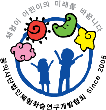 자 기 소 개 서 지원자 인적사항지원자 인적사항지원자 인적사항지원자 인적사항성 명 :생년월일유의사항확인서약1. 본인은 이 자기소개서를 사실에 입각하여 직접 작성하였습니다.2. 본인은 대회 사무국이 이 자기소개서와 관련하여 내용 확인을 요청할 경우 협조할 것입니다.3. 본인은 이 자기소개서에 고의적인 허위사실 기재, 대리 작성, 기타 부적절한 사실이 발견되는   경우 수상 취소 및 상장 반환 등의 불이익을 감수할 것입니다. 4. 본인은 자기소개서와 함께 제출하는 추천서 및 추천서에 관한 정보의 열람 및 공개를 청구할 권리를 포기하고, 향후에도 이에 관한 정보의 열람 및 공개를 청구하지 아니할 것입니다. 또한 본 자료는 대회사무국에 권리가 귀속됩니다.위 사항에 대해 확인 서약합니다.                                                  2021년    월    일자기소개서 내용학내외 활동학내외 활동의미 있었던 이유활동명활동영역활동기간활동횟수활동명활동영역활동기간활동횟수활동명활동영역활동기간활동횟수선정 도서 선정 도서 선정 이유도 서 명 저자/역자출 판 사도 서 명 저자/역자출 판 사도 서 명 저자/역자출 판 사>> 유/의/사/항 <<※ 위의 양식을 모두 작성하여 제출해 주시면 됩니다.※ 첨부서류의 경우 : 동아리활동을 통해 발표한 책자, 학교에서 발간한 간행물, 동아리활동 UCC 등 모든 서류는 사본을 원칙으로 하며, 제출된 서류는 심사 후에도 반환되지 않습니다.